DARM-BLWR-019.docx  (rev. 01/24)DARM-BLWR-019.docx  (rev. 01/24)DARM-BLWR-019.docx  (rev. 01/24)DARM-BLWR-019.docx  (rev. 01/24)DARM-BLWR-019.docx  (rev. 01/24)DARM-BLWR-019.docx  (rev. 01/24)DARM-BLWR-019.docx  (rev. 01/24)DARM-BLWR-019.docx  (rev. 01/24)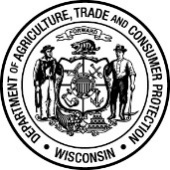 Wisconsin Department of Agriculture, Trade and Consumer ProtectionLand and Water Conservation Board P.O. Box 8911, Madison, WI 53708-8911Phone (608) 224-4633   Stacy.Tierman@wisconsin.govWisconsin Department of Agriculture, Trade and Consumer ProtectionLand and Water Conservation Board P.O. Box 8911, Madison, WI 53708-8911Phone (608) 224-4633   Stacy.Tierman@wisconsin.govWisconsin Department of Agriculture, Trade and Consumer ProtectionLand and Water Conservation Board P.O. Box 8911, Madison, WI 53708-8911Phone (608) 224-4633   Stacy.Tierman@wisconsin.govWisconsin Department of Agriculture, Trade and Consumer ProtectionLand and Water Conservation Board P.O. Box 8911, Madison, WI 53708-8911Phone (608) 224-4633   Stacy.Tierman@wisconsin.govWisconsin Department of Agriculture, Trade and Consumer ProtectionLand and Water Conservation Board P.O. Box 8911, Madison, WI 53708-8911Phone (608) 224-4633   Stacy.Tierman@wisconsin.govWisconsin Department of Agriculture, Trade and Consumer ProtectionLand and Water Conservation Board P.O. Box 8911, Madison, WI 53708-8911Phone (608) 224-4633   Stacy.Tierman@wisconsin.govWisconsin Department of Agriculture, Trade and Consumer ProtectionLand and Water Conservation Board P.O. Box 8911, Madison, WI 53708-8911Phone (608) 224-4633   Stacy.Tierman@wisconsin.govPUBLIC APPEARANCE REQUEST CARDPUBLIC APPEARANCE REQUEST CARDPUBLIC APPEARANCE REQUEST CARDPUBLIC APPEARANCE REQUEST CARD§. 19.83(2), Wis. Stats.§. 19.83(2), Wis. Stats.§. 19.83(2), Wis. Stats.§. 19.83(2), Wis. Stats.Use of this form is required to make a public comment to the Land and Water Conservation Board where public appearances are authorized on the board agenda. Personally identifiable information you provide may be used for purposes other than that for which it was collected §15.04 (1)(m), Wis. Stat.Use of this form is required to make a public comment to the Land and Water Conservation Board where public appearances are authorized on the board agenda. Personally identifiable information you provide may be used for purposes other than that for which it was collected §15.04 (1)(m), Wis. Stat.Use of this form is required to make a public comment to the Land and Water Conservation Board where public appearances are authorized on the board agenda. Personally identifiable information you provide may be used for purposes other than that for which it was collected §15.04 (1)(m), Wis. Stat.Use of this form is required to make a public comment to the Land and Water Conservation Board where public appearances are authorized on the board agenda. Personally identifiable information you provide may be used for purposes other than that for which it was collected §15.04 (1)(m), Wis. Stat.Use of this form is required to make a public comment to the Land and Water Conservation Board where public appearances are authorized on the board agenda. Personally identifiable information you provide may be used for purposes other than that for which it was collected §15.04 (1)(m), Wis. Stat.Use of this form is required to make a public comment to the Land and Water Conservation Board where public appearances are authorized on the board agenda. Personally identifiable information you provide may be used for purposes other than that for which it was collected §15.04 (1)(m), Wis. Stat.Use of this form is required to make a public comment to the Land and Water Conservation Board where public appearances are authorized on the board agenda. Personally identifiable information you provide may be used for purposes other than that for which it was collected §15.04 (1)(m), Wis. Stat.Use of this form is required to make a public comment to the Land and Water Conservation Board where public appearances are authorized on the board agenda. Personally identifiable information you provide may be used for purposes other than that for which it was collected §15.04 (1)(m), Wis. Stat.DATE OF INSPECTION:DATE OF INSPECTION:DATE OF INSPECTION:DATE OF INSPECTION:DATE OF INSPECTION:MEETING LOCATION:MEETING LOCATION:MEETING LOCATION:NAME:NAME:NAME:E-MAIL:E-MAIL:E-MAIL:E-MAIL:E-MAIL:REPRESENTING (if other than yourself):REPRESENTING (if other than yourself):REPRESENTING (if other than yourself):REPRESENTING (if other than yourself):REPRESENTING (if other than yourself):REPRESENTING (if other than yourself):REPRESENTING (if other than yourself):REPRESENTING (if other than yourself):MAILING ADDRESSMAILING ADDRESSCITYCITYCITYCITYSTATEZIPAGENDA ITEM THAT MY COMMENTS PERTAIN TO (if applicable):AGENDA ITEM THAT MY COMMENTS PERTAIN TO (if applicable):AGENDA ITEM THAT MY COMMENTS PERTAIN TO (if applicable):AGENDA ITEM THAT MY COMMENTS PERTAIN TO (if applicable):AGENDA ITEM THAT MY COMMENTS PERTAIN TO (if applicable):AGENDA ITEM THAT MY COMMENTS PERTAIN TO (if applicable):AGENDA ITEM THAT MY COMMENTS PERTAIN TO (if applicable):AGENDA ITEM THAT MY COMMENTS PERTAIN TO (if applicable):COMMENTSCOMMENTSCOMMENTSCOMMENTSCOMMENTSCOMMENTSCOMMENTSCOMMENTS I will be present to speak at the meeting. I will be present to speak at the meeting. I will be present to speak at the meeting. I will not be present to speak at the meeting I will not be present to speak at the meeting I will not be present to speak at the meeting I will not be present to speak at the meeting I will not be present to speak at the meetingThis form must be completed and returned to 
mailto:Stacy.Tierman@wisconsin.gov prior to the start of the scheduled LWCB meeting.This form must be completed and returned to 
mailto:Stacy.Tierman@wisconsin.gov prior to the start of the scheduled LWCB meeting.This form must be completed and returned to 
mailto:Stacy.Tierman@wisconsin.gov prior to the start of the scheduled LWCB meeting.This form must be completed and returned to 
mailto:Stacy.Tierman@wisconsin.gov prior to the start of the scheduled LWCB meeting.This form must be completed and returned to 
mailto:Stacy.Tierman@wisconsin.gov prior to the start of the scheduled LWCB meeting.This form must be completed and returned to 
mailto:Stacy.Tierman@wisconsin.gov prior to the start of the scheduled LWCB meeting.This form must be completed and returned to 
mailto:Stacy.Tierman@wisconsin.gov prior to the start of the scheduled LWCB meeting.This form must be completed and returned to 
mailto:Stacy.Tierman@wisconsin.gov prior to the start of the scheduled LWCB meeting.